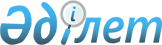 Об утверждении профессионального стандарта "Электрическое и электромеханическое оборудование (по видам)"
					
			Утративший силу
			
			
		
					Приказ Заместителя Премьер-Министра Республики Казахстан - Министра индустрии и новых технологий Республики Казахстан от 17 марта 2014 года № 89. Зарегистрирован в Министерстве юстиции Республики Казахстан 13 мая 2014 года № 9414. Утратил силу приказом и.о. Министра энергетики Республики Казахстан от 9 декабря 2015 года № 704      Сноска. Утратил силу приказом и.о. Министра энергетики РК от 09.12.2015 № 704 (вводится в действие с 01.01.2016).      В соответствии с пунктом 3 статьи 138 - 5 Трудового Кодекса Республики Казахстан ПРИКАЗЫВАЮ:



      1. Утвердить прилагаемый профессиональный стандарт «Электрическое и электромеханическое оборудование (по видам)».



      2. Департаменту электроэнергетики и угольной промышленности Министерства индустрии и новых технологий Республики Казахстан (Есимханову С.К.) в установленном законодательством порядке обеспечить:



      1) государственную регистрацию настоящего приказа в Министерстве юстиции Республики Казахстан;



      2) в течение десяти календарных дней после государственной регистрации настоящего приказа в Министерстве юстиции Республики Казахстан направление на официальное опубликование в средствах массовой информации и информационно-правовой системе «Әділет»;



      3) размещение настоящего приказа на интернет-ресурсе Министерства индустрии и новых технологий Республики Казахстан.



      3. Контроль за исполнением настоящего приказа возложить на вице-министра индустрии и новых технологий Республики Казахстан Джаксалиева Б.М.



      4. Настоящий приказ вводится в действие по истечении десяти календарных дней после дня его первого официального опубликования.      Заместитель Премьер-Министра

      Республики Казахстан – Министр

      индустрии и новых технологий

      Республики Казахстан                       А. Исекешев      «СОГЛАСОВАН»

      Министр труда и социальной

      защиты населения

      Республики Казахстан

      ____________ Т. Дуйсенова

      31 марта 2014 год

Утвержден приказом     

Заместителя Премьер-Министра 

Республики Казахстан – Министра

индустрии и новых технологий 

Республики Казахстан     

от 17 марта 2014 года № 89   

Профессиональный стандарт

«Электрическое и электромеханическое оборудование (по видам)» 

1. Общие положения

      1. Профессиональный стандарт «Электрическое и электромеханическое оборудование (по видам)» (далее – ПС) определяет в области профессиональной деятельности требования к содержанию, качеству, условиям труда, квалификации и компетенциям работников и предназначен для:

      1) выработки единых требований к содержанию профессиональной деятельности, обновления квалификационных требований, отвечающих современным потребностям рынка труда;

      2) решения широкого круга задач в области управления персоналом;

      3) разработки образовательных стандартов, учебных планов, модульных учебных программ, а также разработки соответствующих учебно-методических материалов;

      4) проведения оценки профессиональной подготовленности и подтверждения соответствия квалификации специалистов.



      2. Основными пользователями ПС являются:

      1) выпускники организаций образования, работники;

      2) руководители и работники организаций, руководители и специалисты подразделений управления персоналом организаций;

      3) специалисты, разрабатывающие образовательные программы;

      4) специалисты в области оценки профессиональной подготовленности и подтверждения соответствия квалификации специалистов.



      3. На основе ПС разрабатываются внутренние, корпоративные стандарты организаций на функциональные модели деятельности, должности, повышение квалификации, аттестацию работников, систему стимулирования труда и другие.



      4. В настоящем профессиональном стандарте применяются следующие термины и определения:



      1) квалификация – степень профессиональной подготовленности работника к выполнению конкретного вида работы;



      2) квалификационный уровень/уровень квалификации – уровень требований к квалификации (компетенциям) работника, отражающий сложность, самостоятельность и ответственность выполняемых работ;



      3) предмет труда – предмет, на который направлены действия работника с целью создания продукта при помощи определенных средств труда;



      4) средства труда - средства, используемые работником для преобразования предмета труда из исходного состояния в продукт;



      5) вид трудовой деятельности – составная часть области профессиональной деятельности, сформированная целостным набором трудовых функций и необходимых для их выполнения компетенций;



      6) трудовая функция – интегрированный и относительно автономный набор трудовых действий, определяемых бизнес-процессом и предполагающий наличие необходимых компетенций для их выполнения в рамках конкретного вида трудовой деятельности;



      7) область профессиональной деятельности – совокупность видов трудовой деятельности отрасли, имеющая общую интеграционную основу (аналогичные или близкие назначение, объекты, технологии, в том числе средства труда) и предполагающая схожий набор трудовых функций и компетенций для их выполнения;



      8) ПС – стандарт, определяющий в конкретной области профессиональной деятельности требования к уровню квалификации, компетенций, содержанию, качеству и условиям труда;



      9) единица ПС – структурный элемент ПС, содержащий развернутую характеристику конкретной трудовой функции, которая является целостной, завершенной, относительно автономной и значимой для данного вида трудовой деятельности;



      10) профессия – основной род занятий трудовой деятельности человека, требующий определенных знаний, умений и практических навыков, приобретаемых в результате специальной подготовки и подтверждаемых соответствующими документами об образовании;



      11) компетенция – способность работника применять в профессиональной деятельности знания и умения;



      12) должность – структурная единица работодателя, на которую возложен круг должностных полномочий и должностных обязанностей;



      13) задача - совокупность действий, связанных с реализацией трудовой функции и достижением результата с использованием конкретных предметов и средств труда;



      14) отрасль – совокупность предприятий и организаций, для которых характерна общность выпускаемой продукции, технологии производства, основных фондов и профессиональных навыков работающих;



      15) отраслевая рамка квалификаций (далее – ОРК)- структурированное описание квалификационных уровней, признаваемых в отрасли;



      16) национальная рамка квалификаций (далее - НРК) – структурированное описание квалификационных уровней, признаваемых на рынке труда;



      17) функциональная карта – структурированное описание трудовых функций и профессиональных задач, выполняемых работником определенного вида трудовой деятельности в рамках той или иной области профессиональной деятельности.  

2. Паспорт ПС

      5. Вид экономической деятельности: 35 Электроснабжение, подача газа, пара и воздушное кондиционирование.



      6. Область профессиональной деятельности: Электрическое и электромеханическое оборудование.



      7. Основная цель области профессиональной деятельности: изучение планировки рабочего места, схем размещения монтируемого оборудования, силовых сетей, осветительных сетей и приборов, а также выявление неисправностей в работе устройств, их ремонте, монтаже и регулировке, электротехнические измерение и испытание.



      8. Виды трудовой деятельности, профессии, квалификационные уровни указаны в Приложения 1 к настоящему ПС. 

3. Карточка видов трудовой деятельности (профессий) 

Параграф 1. Электромонтажник по электрическим машинам

      9. Квалификационный уровень по ОРК: 2-4.



      10. Возможные наименования должностей:

      электромонтер;

      электрослесарь по электрическим машинам.



      11. Обобщенное описание выполняемой трудовой деятельности – монтаж электрических машин.



      12 Связь с действующими нормативными документами указана в таблице 1 приложения 2 к настоящему ПС.



      13. Требования к условиям труда, образованию и опыту работы электромонтажника по электрическим машинам приведены в таблице 2 приложения 2 к настоящему ПС.



      14. Перечень единиц ПС, определяющий трудовые функции, выполняемые электромонтажником по электрическим машинам, указан в таблице 3 приложения 2 к настоящему ПС.



      15. Описание единиц ПС, выполняемых электромонтажником по электрическим машинам, приведено в таблице 4 приложения 2 к настоящему ПС.



      16.Требования к компетенциям Электромонтажника по электрическим машинам указаны в таблицах 5-7 приложения 2 к настоящему ПС. 

Параграф 2. Электромонтажник по силовым сетям и

электрооборудованию

      17. Квалификационный уровень по ОРК: 2-4.



      18. Возможные наименования должностей:

      электромонтер;

      электрослесарь по силовым сетям и электрооборудованию.



      19. Обобщенное описание выполняемой трудовой деятельности – монтаж силовых сетей и электрооборудования.



      20. Связь с действующими нормативными документами указана в таблице 1 приложения 3 к настоящему ПС.



      21. Требования к условиям труда, образованию и опыту работы электромонтажника по силовым сетям и электрооборудованию приведены в таблице 2 приложения 3 к настоящему ПС.



      22. Перечень единиц ПС, определяющий трудовые функции, выполняемые электромонтажником по силовым сетям и электрооборудованию, указан в таблице 3 приложения 3 к настоящему ПС.



      23. Описание единиц ПС, выполняемых электромонтажником по силовым сетям и электрооборудованию, приведено в таблице 4 приложения 3 к настоящему ПС.



      24. Требования к компетенциям электромонтажника по силовым сетям и электрооборудованию указаны в таблицах 5-7 приложения 3 к настоящему ПС. 

Параграф 3. Электромонтажник по освещению и осветительным сетям

      25. Квалификационный уровень по ОРК: 2-4.



      26. Возможные наименования должностей:

      электромонтер по освещению и осветительным сетям.



      27. Обобщенное описание выполняемой трудовой деятельности – монтаж освещения и осветительных сетей.



      28. Связь с действующими нормативными документами указана в таблице 1 приложения 4 к настоящему ПС.



      29. Требования к условиям труда, образованию и опыту работы электромонтажника по освещению и осветительным сетям приведены в таблице 2 приложения 4 к настоящему ПС.



      30. Перечень единиц ПС, определяющий трудовые функции, выполняемые электромонтажником, указан в таблице 3 приложения 4 к настоящему ПС.



      31. Описание единиц ПС, выполняемых электромонтажником по освещению и осветительным сетям, приведено в таблице 4 приложения 4 к настоящему ПС.



      32. Требования к компетенциям электромонтажника по освещению и осветительным сетям указаны в таблицах 5-7 приложения 4 к настоящему ПС. 

Параграф 4. Электромеханик

      33. Квалификационный уровень по ОРК: 2-4.



      34. Возможные наименования должностей:

      электромонтер;

      электрослесарь.



      35. Обобщенное описание выполняемой трудовой деятельности – техническое обслуживание и ремонт электрического и электромеханического оборудования.



      36. Связь с действующими нормативными документами указана в таблице 1 приложения 5 к настоящему ПС.



      37. Требования к условиям труда, образованию и опыту работы электромеханика приведены в таблице 2 приложения 5 к настоящему ПС.



      38. Перечень единиц ПС, определяющий трудовые функции, выполняемые электромехаником, указан в таблице 3 приложения 5 к настоящему ПС.



      39. Описание единиц ПС, выполняемых электромехаником, приведено в таблице 4 приложения 5 к настоящему ПС.



      40. Требования к компетенциям электромеханика указаны в таблицах 5-7 приложения 5 к настоящему ПС. 

Параграф 5. Техник

      41. Квалификационный уровень по ОРК: 4.



      42. Возможные наименования должностей:

      техник-электрик.



      43. Обобщенное описание выполняемой трудовой деятельности – организация и планирование технического обслуживания и ремонта электрического и электромеханического оборудования.



      44. Связь с действующими нормативными документами указана в таблице 1 приложения 6 к настоящему ПС.



      45. Требования к условиям труда, образованию и опыту работы техника приведены в таблице 2 приложения 6 к настоящему ПС.



      46. Перечень единиц ПС, определяющий трудовые функции, выполняемые техником, указан в таблице 3 приложения 6 к настоящему ПС.



      47. Описание единиц ПС, выполняемых техником, приведено в таблице 4 приложении 6 к настоящему ПС.



      48.Требования к компетенциям техника указаны в таблицах 5 приложения 6 к настоящему ПС. 

4. Разработчики ПС

      39. Разработчиком ПС является Министерство индустрии и новых технологий Республики Казахстан.



      40. Лист согласования, экспертиза и регистрация ПС приведены в приложении 7 к настоящему ПС.

Приложение 1           

к профессиональному стандарту   

«Электрическое и электромеханическое

оборудование (по видам)»     

        Виды деятельности, профессии, квалификационные уровни

Приложение 2             

к профессиональному стандарту   

«Электрическое и электромеханическое

оборудование (по видам)»     

             Электромонтажник по электрическим машинам

          Таблица 1. Связь с действующими нормативными документами

          Таблица 2. Требования к условиям труда, образованию

        и опыту работы электромонтажника по электрическим машинам

       Таблица 3. Перечень единиц ПС, определяющий трудовые функции,

         выполняемые электромонтажником по электрическим машинам

     Таблица 4. Описание единиц ПС, выполняемых электромонтажником

                         по электрическим машинам

        Таблица 5. Требования к компетенциям электромонтажника по

         электрическим машинам 2-го квалификационного уровня ОРК

         Таблица 6. Требования к компетенциям электромонтажника по

          электрическим машинам 3-го квалификационного уровня ОРК

       Таблица 7. Требования к компетенциям электромонтажника по

        электрическим машинам 4-го квалификационного уровня ОРК

Приложение 3           

к профессиональному стандарту   

«Электрическое и электромеханическое

оборудование (по видам)»     

    Электромонтажник по силовым сетям и электрооборудованию

       Таблица 1. Связь с действующими нормативными документами

       Таблица 2. Требования к условиям труда, образованию и опыту

     работы электромонтажника по силовым сетям и электрооборудованию

    Таблица 3. Перечень единиц ПС, определяющий трудовые функции,

выполняемые электромонтажником по силовым сетям и электрооборудованию

      Таблица 4. Описание единиц ПС, выполняемых электромонтажником

                 по силовым сетям и электрооборудованию

    Таблица 5. Требования к компетенциям электромонтажника по силовым

      сетям и электрооборудованию 2-го квалификационного уровня ОРК

    Таблица 6. Требования к компетенциям электромонтажника по силовым

      сетям и электрооборудованию 3-го квалификационного уровня ОРК

    Таблица 7. Требования к компетенциям электромонтажника по силовым

      сетям и электрооборудованию 4-го квалификационного уровня ОРК

Приложение 4            

к профессиональному стандарту   

«Электрическое и электромеханическое

оборудование (по видам)»     

       Электромонтажник по освещению и осветительным сетям

        Таблица 1. Связь с действующими нормативными документами:

      Таблица 2. Требования к условиям труда, образованию и опыту

      работы электромонтажника по освещению и осветительным сетям

      Таблица 3. Перечень единиц ПС, определяющий трудовые функции,

    выполняемые электромонтажником по освещению и осветительным сетям

     Таблица 4. Описание единиц ПС, выполняемых электромонтажником

                 по освещению и осветительным сетям

       Таблица 5. Требования к компетенциям электромонтажника по

   освещению и осветительным сетям 2-го квалификационного уровня ОРК

       Таблица 6. Требования к компетенциям электромонтажника по

   освещению и осветительным сетям 3-го квалификационного уровня ОРК

        Таблица 7. Требования к компетенциям электромонтажника по

    освещению и осветительным сетям 4-го квалификационного уровня ОРК

Приложение 5            

к профессиональному стандарту   

«Электрическое и электромеханическое

оборудование (по видам)»     

                          Электромеханик

        Таблица 1. Связь с действующими нормативными документами: 

                  Таблица 2. Требования к условиям труда,

                образованию и опыту работы электромеханика

           Таблица 3. Перечень единиц ПС, определяющий трудовые

                  функции, выполняемые электромехаником

        Таблица 4. Описание единиц ПС, выполняемых электромехаником

           Таблица 5. Требования к компетенциям электромеханика

                    2-го квалификационного уровня ОРК

          Таблица 6. Требования к компетенциям электромеханика

                      3-го квалификационного уровня ОРК

           Таблица 7. Требования к компетенциям электромеханика

                    4-го квалификационного уровня ОРК

Приложение 6            

к профессиональному стандарту   

«Электрическое и электромеханическое

оборудование (по видам)»     

                              Техник

         Таблица 1. Связь с действующими нормативными документами:

          Таблица 2. Требования к условиям труда, образованию

                          и опыту работы техника

         Таблица 3. Перечень единиц ПС, определяющий трудовые

                    функции, выполняемые техником

           Таблица 4. Описание единиц ПС, выполняемых техником

             Таблица 5. Требования к компетенциям техника

                   4-го квалификационного уровня ОРК

Приложение 7           

к профессиональному стандарту   

«Электрическое и электромеханическое

оборудование (по видам)»     

                          Лист согласованияНастоящий ПС зарегистрирован ________________________________________

Внесен в Реестр профессиональных стандартов регистрационный № _______

Письмо (протокол) № ___________ Дата ____________________
					© 2012. РГП на ПХВ «Институт законодательства и правовой информации Республики Казахстан» Министерства юстиции Республики Казахстан
				№

п/пНаименование

вида деятельностиНаименование

профессии с учетом тенденций рынка трудаНаименование профессии согласно государственному классификатору занятий Республики Казахстан 01-2005Квалификационный Уровень Отраслевой рамки квалификаций1.Монтаж электрических машинЭлектромонтажник по электрическим машинам Электромонтажник по электрическим машинам, монтажник электрических машин, электромонтер, электрослесарь 2-42.Монтаж силовых сетей и электрооборудованияЭлектромонтажник по силовым сетям и электрооборудованиюЭлектромонтажник по силовым сетям и электрооборудованию, монтажник силовых сетей, электромонтер, электрослесарь2-43.Монтаж освещения и осветительных сетейЭлектромонтажник по освещению и осветительным сетям Электромонтажник по освещению и осветительным сетям, монтажник сетей освещения, электромонтер, электрослесарь2-44.Техническое обслуживание и ремонт электрического и электромеханического оборудованияЭлектромеханикЭлектромеханик, электромонтер, электрослесарь2-45.Организация и планирование технического обслуживания и ремонта электрического и электромеханического оборудованияТехникТехник4Государственный классификатор занятий Республики Казахстан (ГКЗ)Государственный классификатор занятий Республики Казахстан (ГКЗ)Базовая группа7137 «Электромонтажник по электрическим машинам»Единый тарифно-квалификационный справочник работ и профессий рабочих (ЕТКС)Единый тарифно-квалификационный справочник работ и профессий рабочих (ЕТКС)Выпуск, раздел ЕТКСВыпуск 3, раздел «Ремонт оборудования электростанций и сетей. Строительные, монтажные и ремонтно-строительные работы»

(Приказ Министра труда и социальной защиты населения Республики Казахстан от 13 декабря 2011 года № 432-ө-м. Зарегистрирован в Министерстве юстиции Республики Казахстан 9 января 2012 года № 7373)Профессия по ЕТКСЭлектромонтажник по электрическим машинамКвалификационный Уровень Отраслевой рамки квалификаций (ОРК)Разряды по ЕТКС2233-445-6Возможные места работы по профессии (предприятия, организации)Возможные места работы по профессии (предприятия, организации)Оборудованные и аттестованные рабочие места Оборудованные и аттестованные рабочие места Вредные и опасные условия трудаВредные и опасные условия трудаРабота с крупногабаритными изделиями, на высоте, в открытом пространстве, электромагнитное излучение, электрическое напряжение, электротравмоопасные факторыРабота с крупногабаритными изделиями, на высоте, в открытом пространстве, электромагнитное излучение, электрическое напряжение, электротравмоопасные факторыОсобые условия допуска к работеОсобые условия допуска к работеПолучение допуска к работе по состоянию здоровья; допуска по электробезопасностиПолучение допуска к работе по состоянию здоровья; допуска по электробезопасностиКвалификационный уровень ОРКУровень профессионального образования и обученияУровень профессионального образования и обученияТребуемый опыт работы2Краткосрочные курсы или обучение на предприятии при наличии общего среднего образованияКраткосрочные курсы или обучение на предприятии при наличии общего среднего образованияНе требуется3Установленный уровень квалификации технического и профессионального образования и практический опыт работы Установленный уровень квалификации технического и профессионального образования и практический опыт работы 2 года на 2 уровне 4Повышенный уровень квалификации технического и профессионального образования Повышенный уровень квалификации технического и профессионального образования не требуется№

трудовой функцииНаименование трудовой функции (единицы профессионального стандарта)1Проверка состояния экипировки, исправности инструментов и приспособлений2Планировка рабочего места, схемы размещения монтируемого оборудования 3Обследование оборудования, фундаментов, крепежных материалов и вспомогательных инструментов и приспособлений, подъемно-передвижных механизмов4Монтаж основных и вспомогательных узлов, частей электрических машин, согласно схемы электропитания оборудования5Схема креплений, ограждений, заземлений электрооборудования.6Пуско-наладочные работы (наладка релейной защиты и автоматики (РЗА), испытания и измерения электро оборудования), пробный пуск, испытание7Приемо-сдаточные работы№

трудовой функцииПредметы трудаСредства трудаЗадачи (трудовые действия)1Электрическая машина специальная одежда, обувь, инструменты и приспособления1-1) Поддержание экипировки в чистом и опрятном виде, инструментов и приспособлений в технически пригодном состоянии2Электрическая машинаСхема размещения и монтажа электрической машины2-1) Изучение плана рабочего места, составление схемы размещения монтируемого оборудования 3Электрическая машинатехническая документация электрической машины3-1) Проведение осмотра оборудования, фундаментов, подготовка и крепежных материалов и вспомогательных инструментов и приспособлений, подъемно-передвижных механизмов4основные и вспомогательные узлы, части электрической машиныинструменты и приспособления4-1) Проведение монтажных работ по установке основных и вспомогательных узлов, частей электрических машин согласно схемы расположения оборудования5Электрическая машинаинструменты и приспособления5-1) Проверка наличия всех креплений основного и вспомогательного оборудования, защитных ограждений, заземлений.6Электрическая машинатехническая документация электрической машины6-1) Пуско-наладочные работы (наладка релейной защиты и автоматики (РЗА), испытания и измерения эл. оборудования), проведение пробных пусков, анализ результатов, подведение итогов испытаний7Электрическая машинатехническая документация электрической машины7-1) Проведение приемо-сдаточных работ№

задачиЛичностные и профессиональные компетенцииУмения и навыкиЗнания1-1)Исполнительская деятельность по реализации нормы под руководством, предусматривающая самостоятельное определение задач, ответственность за результатработа с инструментами и приспособлениями по монтажу электроэнергетического и электротехнического оборудования;

оказание первой медицинской помощи.методы безопасного ведения работ с инструментами и приспособлениями при монтаже электроэнергетического и электротехнического оборудования4-1)Исполнительность, строгое соблюдение рекомендаций по монтажу под руководством, предполагающая ограниченную ответственность и определенную степень самостоятельности при монтаже электроэнергетического и электротехнического оборудованиявыполнение работ по монтажу, электроэнергетического и электротехнического оборудования;

оказание первой медицинской помощи.правила техники безопасности при проведении работ по монтажу электроэнергетического и электротехнического оборудования5-1)Исполнительность, строгое соблюдение рекомендаций по проверке креплений, защиты, заземлений, под руководством, предполагающая ограниченную ответственность и определенную степень самостоятельности проверка креплений, защиты, заземлений электроэнергетического и электротехнического оборудования;

оказание первой медицинской помощи.место расположения и требования к креплениям, защите, заземлению электроэнергетического и электротехнического оборудования№

задачиЛичностные и профессиональные компетенцииУмения и навыкиЗнания2-1)Исполнительность, строгое соблюдение рекомендаций по планировке и размещению оборудования под руководством, предполагающая самостоятельное планирование при подготовке и проведению работразмещения монтируемого оборудования для монтажа электроэнергетического и электротехнического оборудования;

чтение чертежей и электрических схемметоды безопасного ведения работ при планировке размещения электроэнергетического и электротехнического оборудования№

задачиЛичностные и профессиональные компетенцииУмения и навыкиЗнания3-1)Исполнительско - управленческая деятельность по реализации нормы под руководством, предусматривающая самостоятельное определение задач, организацию и контроль реализации нормы подчиненными работниками, ответственность за результат проверка наличия оборудования, фундаментов, крепежных материалов и вспомогательных инструментов и приспособлений, подъемно-передвижных механизмовперечень оборудования, фундаментов, крепежных материалов и вспомогательных инструментов и приспособлений, подъемно-передвижных механизмов6-1)Исполнительность, выполнение требований под руководством, предусматривающая самостоятельное определение задач, организацию и контроль реализации нормы подчиненными работниками, ответственность за результат выполнение пуско-наладочных работ, пробных пусков, проведение испытаний смонтированного электроэнергетического и электротехнического оборудованияправила техники безопасности при выполнении пробных пусков, проведении испытаний смонтированного электроэнергетического и электротехнического оборудования7-1)Исполнительско- управленческая деятельность по реализации нормы под руководством, предусматривающая самостоятельное определение задач, организацию и контроль реализации нормы подчиненными работниками, ответственность за результат выполнение работ по сдаче в эксплуатацию электроэнергетического и электротехнического оборудованияправила приема-передачи электроэнергетического и электротехнического оборудованияГосударственный классификатор занятий Республики Казахстан (ГКЗ)Государственный классификатор занятий Республики Казахстан (ГКЗ)Базовая группа7137 «Электромонтажник по силовым сетям и электрооборудованию»Единый тарифно-квалификационный справочник работ и профессий рабочих (ЕТКС)Единый тарифно-квалификационный справочник работ и профессий рабочих (ЕТКС)Выпуск, раздел ЕТКСВыпуск 3, раздел «Ремонт оборудования электростанций и сетей. Строительные, монтажные и ремонтно-строительные работы»

(Приказ Министра труда и социальной защиты населения Республики Казахстан от 13 декабря 2011 года № 432-ө-м. Зарегистрирован в Министерстве юстиции Республики Казахстан 9 января 2012 года № 7373)Профессия по ЕТКСЭлектромонтажник по силовым сетям и электрооборудованиюКвалификационный уровень Отраслевой рамки квалификаций (ОРК)Разряды по ЕТКС2233-445-6Возможные места работы по профессии (предприятия, организации)Возможные места работы по профессии (предприятия, организации)Оборудованные и аттестованные рабочие места Оборудованные и аттестованные рабочие места Вредные и опасные условия трудаВредные и опасные условия трудаРабота с крупногабаритными изделиями, на высоте, в открытом пространстве, электромагнитное излучение, электрическое напряжение, электротравмоопасные факторыРабота с крупногабаритными изделиями, на высоте, в открытом пространстве, электромагнитное излучение, электрическое напряжение, электротравмоопасные факторыОсобые условия допуска к работеОсобые условия допуска к работеПолучение допуска к работе по состоянию здоровья, допуска по электробезопасностиПолучение допуска к работе по состоянию здоровья, допуска по электробезопасностиКвалификационный уровень ОРКУровень профессионального образования и обученияУровень профессионального образования и обученияТребуемый опыт работы2Краткосрочные курсы или обучение на предприятии при наличии общего среднего образованияКраткосрочные курсы или обучение на предприятии при наличии общего среднего образования-3Установленный уровень квалификации технического и профессионального образования и практический опыт работы Установленный уровень квалификации технического и профессионального образования и практический опыт работы 2 года

на 2 уровне ОРК4Повышенный уровень квалификации технического и профессионального образования Повышенный уровень квалификации технического и профессионального образования не требуется№

трудовой функцииНаименование трудовой функции (единицы профессионального стандарта)1Проверка состояния экипировки, исправности инструментов и приспособлений2Планировка рабочего места, схемы силовых сетей размещения оборудования3Обследование оборудования, силовых кабелей, проводов, шкафов, крепежных материалов и вспомогательных инструментов и приспособлений, подъемно-передвижных механизмов4Монтаж силовой электропроводки, электрооборудования согласно схемы размещения и подключения оборудования5Проверка креплений, защиты, заземлений.6Пробный пуск, испытание7Приемо-сдаточные работы№

трудовой функцииПредметы трудаСредства трудаЗадачи (трудовые действия)1силовые сети и электрооборудованиеспециальная одежда, обувь, инструменты и приспособления1-1): Поддержание экипировки в чистом и опрятном виде, инструментов и приспособлений в технически пригодном состоянии2силовые сети и электрооборудованиеСхема размещения и монтажа силовых сетей и электрооборудования2-1) Изучение плана рабочего места, составление схемы размещения монтируемого оборудования 3силовые сети и электрооборудованиетехническая документация силовых сетей и электрооборудования3-1) Проведение осмотра оборудования, фундаментов, подготовка и крепежных материалов и вспомогательных инструментов и приспособлений, подъемно-передвижных механизмов4схема, основные и вспомогательные узлы, части силовых сетей и электрооборудованияинструменты и приспособления4-1) Разметка трасс и монтаж силовой электропроводки, установка электрооборудования согласно схемы размещения и подключения оборудования5силовые сети и электрооборудованиеинструменты и приспособления5-1) Проверка наличия всех креплений основного и вспомогательного оборудования, защитных ограждений, заземлений.6силовые сети и электрооборудованиетехническая документация силовых сетей и электрооборудования6-1) Проведение пробных пусков, испытаний, анализ результатов, подведение итогов испытаний7силовые сети и электрооборудованиетехническая документация силовых сетей и электрооборудования7-1) Проведение приемо-сдаточных работ№

задачиЛичностные и

профессиональные компетенцииУмения и навыкиЗнания1-1)Исполнительская деятельность по реализации нормы под руководством, предусматривающая самостоятельное определение задач, ответственность за результатработа с инструментами и приспособлениями по монтажу силовых сетей и электрооборудованияметоды безопасного ведения работ с инструментами и приспособлениями при монтаже силовых сетей и электрооборудования4-1)Исполнительность, строгое соблюдение рекомендаций по монтажу под руководством, предполагающая ограниченную ответственность и определенную степень самостоятельности при монтаже силовых сетей и электрооборудованиявыполнение работ по монтажу силовых сетей и электрооборудованияправила техники безопасности при проведении работ по монтажу силовых сетей и электрооборудования 5-1)Исполнительность, строгое соблюдение рекомендаций по проверке креплений, защиты, заземлений, под руководством, предполагающая ограниченную ответственность и определенную степень самостоятельности проверка креплений, защиты, заземлений в силовых сетях и электрооборудованииместо расположения и требования к креплениям, защите, заземлению силовых сетей и электрооборудования№

задачиЛичностные и

профессиональные

компетенцииУмения

и навыкиЗнания2-1)Исполнительность, строгое соблюдение рекомендаций по планировке и размещению оборудования под руководством, предполагающая самостоятельное планирование при подготовке и проведению работразмещения монтируемого оборудования для монтажа силовых сетей и электрооборудования;

чтение чертежей и электрических схем.методы безопасного ведения работ при планировке размещения силовых сетей и электрооборудования№

задачиЛичностные и

профессиональные

компетенцииУмения

и навыкиЗнания3-1)Исполнительско- управленческая деятельность по реализации нормы под руководством, предусматривающая самостоятельное определение задач, организацию и контроль реализации нормы подчиненными работниками, ответственность за результат проверка наличия оборудования, фундаментов, крепежных материалов и вспомогательных инструментов и приспособлений, подъемно-передвижных механизмовперечень оборудования, фундаментов, крепежных материалов и вспомогательных инструментов и приспособлений, подъемно-передвижных механизмов6-1)Исполнительность, строгое соблюдение рекомендаций по проверке креплений, защиты, заземлений, под руководством, предполагающая ограниченную ответственность и определенную степень самостоятельности проверка креплений, защиты, заземлений в силовых сетях и электрооборудованииместо расположения и требования к креплениям, защите, заземлению силовых сетей и электрооборудования7-1)Исполнительско-управленческая деятельность по реализации нормы под руководством, предусматривающая самостоятельное определение задач, организацию и контроль реализации нормы подчиненными работниками, ответственность за результатвыполнение работ по сдаче в эксплуатацию силовых сетей и электрооборудованияправила приема-передачи силовых сетей и электрооборудованияГосударственный классификатор занятий Республики Казахстан (ГКЗ)Государственный классификатор занятий Республики Казахстан (ГКЗ)Базовая группа7137 «Электромонтажник по освещению и осветительным сетям»Единый тарифно-квалификационный справочник работ и профессий рабочих (ЕТКС)Единый тарифно-квалификационный справочник работ и профессий рабочих (ЕТКС)Выпуск, раздел ЕТКСВыпуск 3, раздел «Ремонт оборудования электростанций и сетей. Строительные, монтажные и ремонтно-строительные работы»

(Приказ Министра труда и социальной защиты населения Республики Казахстан от 13 декабря 2011 года № 432-ө-м. Зарегистрирован в Министерстве юстиции Республики Казахстан 9 января 2012 года № 7373)Профессия по ЕТКСЭлектромонтажник по освещению и осветительным сетямКвалификационный уровень Отраслевой рамки квалификаций (ОРК)Разряды по ЕТКС22-334-546-7Возможные места работы по профессии (предприятия, организации)Возможные места работы по профессии (предприятия, организации)Оборудованные и аттестованные рабочие места Оборудованные и аттестованные рабочие места Вредные и опасные условия трудаВредные и опасные условия трудаРабота с крупногабаритными изделиями, на высоте, в открытом пространстве, электромагнитное излучение, электрическое напряжение, электротравмоопасные факторыРабота с крупногабаритными изделиями, на высоте, в открытом пространстве, электромагнитное излучение, электрическое напряжение, электротравмоопасные факторыОсобые условия допуска к работеОсобые условия допуска к работеПолучение допуска к работе по состоянию здоровья, допуска по электробезопасностиПолучение допуска к работе по состоянию здоровья, допуска по электробезопасностиКвалификационный уровень ОРКУровень профессионального образования и обученияУровень профессионального образования и обученияТребуемый опыт работы2Краткосрочные курсы или обучение на предприятии при наличии общего среднего образованияКраткосрочные курсы или обучение на предприятии при наличии общего среднего образования-3Установленный уровень квалификации технического и профессионального образования и практический опыт работы Установленный уровень квалификации технического и профессионального образования и практический опыт работы 2 года

на 2 уровне ОРК4Повышенный уровень квалификации технического и профессионального образования Повышенный уровень квалификации технического и профессионального образования не требуется№

трудовой функцииНаименование трудовой функции (единицы профессионального стандарта)1Проверка состояния экипировки, исправности инструментов и приспособлений2Планировка рабочего места, схемы осветительных сетей и приборов 3Обследование оборудования, крепежных материалов и вспомогательных инструментов и приспособлений, подъемно-передвижных механизмов4Монтаж кабелей и проводов сети освещения и приборов согласно схемы осветительных сетей5Проверка креплений, ограждений, заземлений.6Пробный пуск, испытание7Приемо-сдаточные работы№

трудовой функцииПредметы трудаСредства трудаЗадачи (трудовые действия)1Осветительные приборы, провода и кабелиспециальная одежда, обувь, инструменты и приспособления1-1) Поддержание экипировки в чистом и опрятном виде, инструментов и приспособлений в технически пригодном состоянии2Осветительные приборы, провода и кабелиСхема размещения и монтажа освещения и осветительных сетей2-1): Изучение планировки рабочего места, составление схемы размещения монтируемого оборудования 3Осветительные приборы, провода и кабелитехническая документация системы освещения и осветительных сетей3-1) Проведение осмотра оборудования, фундаментов, подготовка и крепежных материалов и вспомогательных инструментов и приспособлений, подъемно-передвижных механизмов4Основные и вспомогательные осветительные приборы, провода и кабелиинструменты и приспособления4-1) Прокладка трасс для кабелей и проводки, разметка мест установки приборов освещения, монтаж основных и вспомогательных устройств системы освещения и осветительных сетей согласно схемы5Осветительные приборы, провода и кабелиинструменты и приспособления5-1) Проверка наличия всех креплений, защитных ограждений, заземлений.6Осветительные приборы, провода и кабелитехническая документация системы освещения и осветительных сетей6-1) Проведение пробных пусков, испытаний, анализ результатов, подведение итогов испытаний7Осветительные приборы, провода и кабелитехническая документация системы освещения и осветительных сетей7-1) Проведение приемо-сдаточных работ№

задачиЛичностные и 

профессиональные

компетенцииУмения и навыкиЗнания (трудовые действия)1-1)Исполнительская деятельность по реализации нормы под руководством, предусматривающая самостоятельное определение задач, ответственность за результатработа с инструментами и приспособлениями по монтажу освещения и осветительных сетейметоды безопасного ведения работ с инструментами и приспособлениями при монтаже освещения и осветительных сетей2.1Исполнительность, строгое соблюдение рекомендаций по монтажу под руководством, предполагающая ограниченную ответственность и определенную степень самостоятельности при монтаже освещения и осветительных сетейвыполнение работ по монтажу освещения и осветительных сетейправила техники безопасности при проведении работ по монтажу освещения и осветительных сетей3.1Исполнительность, строгое соблюдение рекомендаций по проверке креплений, защиты, заземлений, под руководством, предполагающая ограниченную ответственность и определенную степень самостоятельности проверка креплений, защиты, заземлений освещения и осветительных сетейместо расположения и требования к креплениям, защите, заземлению освещения и осветительных сетей№

задачиЛичностные и профессиональные компетенцииУмения и навыкиЗнания2-1)Исполнительность, соблюдение рекомендаций по планировке и размещению оборудования под руководством, предполагающая самостоятельное планирование при подготовке и проведению работразмещения монтируемого оборудования для монтажа освещения и осветительных сетей;

чтение чертежей и электрических схемметоды безопасного ведения работ при планировке освещения и осветительных сетей№

задачиЛичностные и

профессиональные

компетенцииУмения

и навыкиЗнания4-1)Исполнительско - управленческая деятельность по реализации нормы под руководством, предусматривающая самостоятельное определение задач, организацию и контроль реализации нормы подчиненными работниками, ответственность за результат проверка наличия оборудования, фундаментов, крепежных материалов и вспомогательных инструментов и приспособлений, подъемно-передвижных механизмовперечень оборудования, фундаментов, крепежных материалов и вспомогательных инструментов и приспособлений, подъемно-передвижных механизмов5-1)Исполнительность, выполнение требований под руководством, предусматривающая самостоятельное определение задач, организацию и контроль реализации нормы подчиненными работниками, ответственность за результат выполнение пробных пусков, проведение испытаний смонтированного освещения и осветительных сетейправила техники безопасности при выполнении пробных пусков, проведении испытаний смонтированного освещения и осветительных сетей6-1)Исполнительская деятельность под руководством, предусматривающая самостоятельное определение задач, организацию и контроль реализации нормы подчиненными работниками, ответственность за результат выполнение работ по сдаче в эксплуатацию освещения и осветительных сетейправила приема-передачи освещения и осветительных сетейГосударственный классификатор занятий Республики Казахстан (ГКЗ)Государственный классификатор занятий Республики Казахстан (ГКЗ)Базовая группа3113 «Электромеханик»Единый тарифно-квалификационный справочник работ и профессий рабочих (ЕТКС)Единый тарифно-квалификационный справочник работ и профессий рабочих (ЕТКС)Выпуск, раздел ЕТКСВыпуск 3, раздел «Ремонт оборудования электростанций и сетей. Строительные, монтажные и ремонтно-строительные работы»

(Приказ Министра труда и социальной защиты населения Республики Казахстан от 13 декабря 2011 года № 432-ө-м. Зарегистрирован в Министерстве юстиции Республики Казахстан 9 января 2012 года № 7373)Профессия по ЕТКСЭлектромеханикКвалификационный уровень Отраслевой рамки квалификаций (ОРК)Категории2233-445-6Возможные места работы по профессии(предприятия, организации)Возможные места работы по профессии(предприятия, организации)Оборудованные и аттестованные рабочие места Оборудованные и аттестованные рабочие места Вредные и опасные условия трудаВредные и опасные условия трудаРабота с крупногабаритными изделиями, на высоте, в открытом пространстве, электромагнитное излучение, электрическое напряжение, электротравмоопасные факторыРабота с крупногабаритными изделиями, на высоте, в открытом пространстве, электромагнитное излучение, электрическое напряжение, электротравмоопасные факторыОсобые условия допуска к работеОсобые условия допуска к работеПолучение допуска к работе по состоянию здоровья, допуска по электробезопасностиПолучение допуска к работе по состоянию здоровья, допуска по электробезопасностиКвалификационный уровень ОРКУровень профессионального образования и обученияУровень профессионального образования и обученияТребуемый опыт работы2Краткосрочные курсы или обучение на предприятии при наличии общего среднего образованияКраткосрочные курсы или обучение на предприятии при наличии общего среднего образования-3Установленный уровень квалификации технического и профессионального образования и практический опыт работы Установленный уровень квалификации технического и профессионального образования и практический опыт работы 2 года на 2 уровне ОРК4Повышенный уровень квалификации технического и профессионального образования Повышенный уровень квалификации технического и профессионального образования не требуется№

трудовой функцииНаименование трудовой функции (единицы профессионального стандарта)1Проверка состояния экипировки, исправности индивидуальных инструментов2Планировка рабочего места, ремонт, монтаж и регулировка, электротехнические измерение и испытание.3Обследование оборудования, крепежных материалов и вспомогательных инструментов и приспособлений, подъемно-передвижных механизмов4Выявление неисправностей в работе устройств, ремонт, монтаж и регулировка, электротехнические измерения и испытания в соответствии с инструкциями по техническому обслуживанию, утвержденными чертежами и схемами, действующими техническими условиями и нормами.5Проверка креплений, ограждений, заземлений.6Пробный пуск, испытание7Приемо-сдаточных работ№

трудовой функцииПредметы трудаСредства трудаЗадачи (трудовые действия)1Электрическое и электромеханическое оборудованиеспециальная одежда, обувь, инструменты и приспособления1-1) Поддержание экипировки в чистом и опрятном виде, инструментов и приспособлений в технически пригодном состоянии2Электрическое и электромеханическое оборудованиетехнологическая и электрическая схема электрического и электромеханического оборудования2-1) Изучение плана рабочего места, выявление неисправностей в работе устройств, их ремонте, монтаже и регулировке, проведение электротехнических измерений и испытаний.3Электрическое и электромеханическое оборудованиетехническая документация электрического и электромеханического оборудования3-1) Проведение осмотра оборудования, фундаментов, подготовка крепежных материалов и вспомогательных инструментов и приспособлений, подъемно-передвижных механизмов4основные и вспомогательные узлы, части электрического и электромеханического оборудованияинструменты и приспособления4-1) Ликвидация неисправностей в работе устройств, проведение ремонтов, монтаж и регулировка оборудования, проведение электротехнических измерений и испытаний в соответствии с инструкциями по техническому обслуживанию, утвержденными чертежами и схемами, действующими техническими условиями и нормами.5Электрическое и электромеханическое оборудованиеинструменты и приспособления5-1) Проверка наличия всех креплений, защитных ограждений, заземлений.6Электрическое и электромеханическое оборудованиетехническая документация электрического и электромеханического оборудования6-1) Проведение пробных пусков, испытаний, анализ результатов, подведение итогов испытаний7Электрическое и электромеханическое оборудованиетехническая документация электрического и электромеханического оборудования7-1) Проведение приемо-сдаточных работ№

задачиЛичностные и

профессиональные

компетенцииУмения

и навыкиЗнания1-1)Исполнительская деятельность по реализации нормы под руководством, предусматривающая самостоятельное определение задач, ответственность за результатработа с инструментами и приспособлениями по монтажу освещения и осветительных сетейметоды безопасного ведения работ с инструментами и приспособлениями при монтаже освещения и осветительных сетей4-1)Исполнительность, строгое соблюдение рекомендаций по монтажу под руководством, предполагающая ограниченную ответственность и определенную степень самостоятельности при монтаже освещения и осветительных сетейвыполнение работ по монтажу освещения и осветительных сетейправила техники безопасности при проведении работ по монтажу освещения и осветительных сетей5-1)Исполнительность, строгое соблюдение рекомендаций по проверке креплений, защиты, заземлений, под руководством, предполагающая ограниченную ответственность и определенную степень самостоятельности проверка креплений, защиты, заземлений освещения и осветительных сетейместо расположения и требования к креплениям, защите, заземлению освещения и осветительных сетей№

задачиЛичностные и

профессиональные

компетенцииУмения

и навыкиЗнания2-1)Исполнительность, соблюдение рекомендаций по планировке и размещению оборудования под руководством, предполагающая самостоятельное планирование при подготовке и проведению работразмещения монтируемого оборудования для монтажа освещения и осветительных сетейметоды безопасного ведения работ при планировке освещения и осветительных сетей№

задачиЛичностные и

профессиональные

компетенцииУмения

и навыкиЗнания3-1)Исполнительско- управленческая деятельность по реализации нормы под руководством, предусматривающая самостоятельное определение задач, организацию и контроль реализации нормы подчиненными работниками, ответственность за результат проверка наличия оборудования, фундаментов, крепежных материалов и вспомогательных инструментов и приспособлений, подъемно-передвижных механизмовперечень оборудования, фундаментов, крепежных материалов и вспомогательных инструментов и приспособлений, подъемно-передвижных механизмов6-1)Исполнительность, выполнение требований под руководством, предусматривающая самостоятельное определение задач, организацию и контроль реализации нормы подчиненными работниками, ответственность за результат выполнение пробных пусков, проведение испытаний смонтированного освещения и осветительных сетейправила техники безопасности при выполнении пробных пусков, проведении испытаний смонтированного освещения и осветительных сетей7-1)Исполнительская деятельность под руководством, предусматривающая самостоятельное определение задач, организацию и контроль реализации нормы подчиненными работниками, ответственность за результат выполнение работ по сдаче в эксплуатацию освещения и осветительных сетейправила приема-передачи освещения и осветительных сетейГосударственный классификатор занятий Республики Казахстан (ГКЗ)Государственный классификатор занятий Республики Казахстан (ГКЗ)Базовая группа3113 «Техник»Квалификационный справочник должностей руководителей, специалистов и других служащихКвалификационный справочник должностей руководителей, специалистов и других служащихКвалификационный уровень Отраслевой рамки квалификаций (ОРК)КатегорииТехник4-Возможные места работы по профессии

(предприятия, организации)Возможные места работы по профессии

(предприятия, организации)Оборудованные и аттестованные рабочие места Оборудованные и аттестованные рабочие места Вредные и опасные условия трудаВредные и опасные условия трудаРабота с крупногабаритными изделиями, на высоте, в открытом пространстве, электромагнитное излучение, электрическое напряжение, электротравмоопасные факторыРабота с крупногабаритными изделиями, на высоте, в открытом пространстве, электромагнитное излучение, электрическое напряжение, электротравмоопасные факторыОсобые условия допуска к работеОсобые условия допуска к работеПолучение допуска к работе по состоянию здоровья, допуска по электробезопасностиПолучение допуска к работе по состоянию здоровья, допуска по электробезопасностиКвалификационный уровень ОРКУровень профессионального образования и обученияУровень профессионального образования и обученияТребуемый опыт работы4Повышенный уровень квалификации технического и профессионального образования Повышенный уровень квалификации технического и профессионального образования не требуется№

трудовой функцииНаименование трудовой функции (единицы профессионального стандарта)1Оформление нарядов, инструктажа, допусков, разрешений на производство работ2Перечень запасных частей, материалов, инструментов, приборов, приспособлений, защитных средств3Контроль за подготовкой рабочего места, проведение отключений, установка заземлений4Организация проведения работ и контроль за работой по техническому обслуживанию и ремонту электрического и электромеханического оборудования5Испытание электрического и электромеханического оборудования6Снятие заземлений7Оформление окончания работ№

трудовой функцииПредметы трудаСредства трудаЗадачи (трудовые действия)1Электрическое и электромеханическое оборудованиеспециальная одежда, обувь, инструменты и приспособления1-1) Проверка экипировки рабочих, подписание наряда на работу, проведение инструктажа, проверка допусков, получение разрешений на производство работ2Электрическое и электромеханическое оборудованиеСхема размещения и монтажа электрической машины2-1) Получение запасных частей, материалов, необходимых инструментов, приборов, приспособлений, защитных средств3основные и вспомогательные узлы, части электрического и электромеханического оборудованияинструменты и приспособления3-1) Организация контроля за установкой ограждений рабочей зоны, проведение необходимых отключений, установка заземляющих устройств4Электрическое и электромеханическое оборудованиеинструменты и приспособления4-1) Организация работ и контроль выполнения мероприятий по техническому обслуживанию и ремонту электрического и электромеханического оборудования5Электрическое и электромеханическое оборудованиетехническая документация электрической машины5-1) Проведение пробных пусков, испытаний, анализ результатов, подведение итогов испытаний электрического и электромеханического оборудования6Электрическое и электромеханическое оборудованиетехническая документация электрической машины6-1) Снятие защитных ограждений, заземляющих устройств7Электрическое и электромеханическое оборудованиетехническая документация электрической машины7-1) Оформление окончания работ, приемо-сдаточных документов.№

задачиЛичностные и

профессиональные

компетенцииУмения и навыкиЗнания (трудовые действия)4-1)Исполнительско – управленческая деятельность по реализации нормы под руководством, предусматривающая самостоятельное определение задач, организацию и контроль работы подчиненными работниками, ответственность за результат выполнения мероприятий по техническому обслуживанию и ремонту электроэнергетического и электротехнического оборудованияконтроль за безопасным ведением работ и последовательностью мероприятий по техническому обслуживанию и ремонту электроэнергетического и электротехнического оборудованияправила технической эксплуатации электроэнергетического и электротехнического оборудования, правила техники безопасности при проведении работ на электроустановках5-1)Исполнительско – управленческая деятельность по реализации нормы под руководством, предусматривающая самостоятельное определение задач, организацию и контроль работы подчиненными работниками, ответственность за результаты испытаний и снятия показаний работы электрического и электромеханического оборудованияиспытание и снятие показаний работы электрического и электромеханического оборудования Порядок проведения испытаний электрического и электромеханического оборудования, правила техники безопасности 6-1)Исполнительско – управленческая деятельность по реализации нормы под руководством, предусматривающая самостоятельное определение задач, организацию и контроль работы подчиненными работниками, ответственность за результат работы по снятию заземлений, ограждений, строгого соблюдения рекомендаций безопасного ведения работБезопасное и последовательное снятие заземлений, ограждений, подготовка рабочих зон электроэнергетического и электротехнического оборудования к постоянной эксплуатацииПорядок снятия заземлений, ограждений, безопасного ведения работ на электроэнергетическом и электротехническом оборудовании7-1)Исполнительско – управленческая деятельность по реализации нормы под руководством, предусматривающая самостоятельное определение задач, организацию и контроль работы подчиненными работниками, ответственность за результат работ по оформлению окончания работ и сдачи электроэнергетического и электротехнического оборудования в эксплуатациюЗаполнение форм, контрольных рабочих параметров электроустановок, проверка комплектности электроэнергетического и электротехнического оборудованияПравила оформления приемо-сдаточных документов и передачи в эксплуатацию электроустановок4-1)Исполнительско – управленческая деятельность по реализации нормы под руководством, предусматривающая самостоятельное определение задач, организацию и контроль работы подчиненными работниками, ответственность за результат выполнения мероприятий по техническому обслуживанию и ремонту электроэнергетического и электротехнического оборудованияконтроль за безопасным ведением работ и последовательностью мероприятий по техническому обслуживанию и ремонту электроэнергетического и электротехнического оборудованияправила технической эксплуатации электроэнергетического и электротехнического оборудования, правила техники безопасности при проведении работ на электроустановках5-1)Исполнительско – управленческая деятельность по реализации нормы под руководством, предусматривающая самостоятельное определение задач, организацию и контроль работы подчиненными работниками, ответственность за результаты испытаний и снятия показаний работы электрического и электромеханического оборудованияиспытание и снятие показаний работы электрического и электромеханического оборудования Порядок проведения испытаний электрического и электромеханического оборудования, правила техники безопасности 6-1)Исполнительско – управленческая деятельность по реализации нормы под руководством, предусматривающая самостоятельное определение задач, организацию и контроль работы подчиненными работниками, ответственность за результат работы по снятию заземлений, ограждений, строгого соблюдения рекомендаций безопасного ведения работБезопасное и последовательное снятие заземлений, ограждений, подготовка рабочих зон электроэнергетического и электротехнического оборудования к постоянной эксплуатацииПорядок снятия заземлений, ограждений, безопасного ведения работ на электроэнергетическом и электротехническом оборудованииНазвание организацииМинистерство труда и социальной защиты населения Республики Казахстан